Charte des adultes accompagnateurs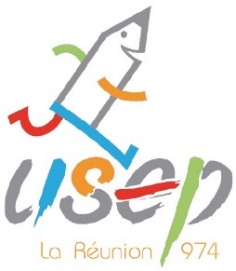 des jeunes élus au stageProtocole sanitaireMasque obligatoire en espace clos et en extérieur sur le site pour toute personne de plus de 11 ans, à votre chargeRappeler aux enfants les gestes barrièreVeiller au respect de la distanciation dans et entre les groupes établis Veiller à la désinfection des mains (avant les activités, à l’entrée et à la sortie des salles, avant et après les toilettes et les repas…)Rôle de l’adulteÊtre bienveillantAccompagner TOUS les enfants de son pavillon Organiser la vie collective des enfants de son pavillon Interdire l’accès à la plageVeiller à la séparation des filles et des garçons par dortoir Veiller à organiser des temps de douche séparés filles/garçons. (Un groupe à l’extérieur pendant que l’autre se douche.)S’assurer que les enfants restent dans le même groupe tout au long du stage (au réfectoire, dans les pavillons, dans les activités…)L’équipe USEP vous souhaite un bon stage.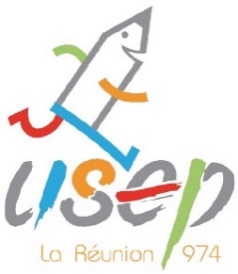 Charte des adultes accompagnateursdes jeunes élus au stageProtocole sanitaireMasque obligatoire en espace clos et en extérieur sur le site pour toute personne de plus de 11 ans, à votre chargeRappeler aux enfants les gestes barrièreVeiller au respect de la distanciation dans et entre les groupes établis Veiller à la désinfection des mains (avant les activités, à l’entrée et à la sortie des salles, avant et après les toilettes et les repas…)Rôle de l’adulteÊtre bienveillantAccompagner TOUS les enfants de son pavillon Organiser la vie collective des enfants de son pavillon Interdire l’accès à la plageVeiller à la séparation des filles et des garçons par dortoir Veiller à organiser des temps de douche séparés filles/garçons. (Un groupe à l’extérieur pendant que l’autre se douche.)S’assurer que les enfants restent dans le même groupe tout au long du stage (au réfectoire, dans les pavillons, dans les activités…)L’équipe USEP vous souhaite un bon stage.